 Zondag 9 juni 2024 - 10e zondag door het jaar –B Gen. 3, 9-15 God vervloekt de slang 
Mc, 20-35 Het einde van de Satan is gekomen Intredelied 			534 	Wie naar het altaar gaat, moet kennen goed en kwaad 
Antwoordpsalm na de eerste lezing 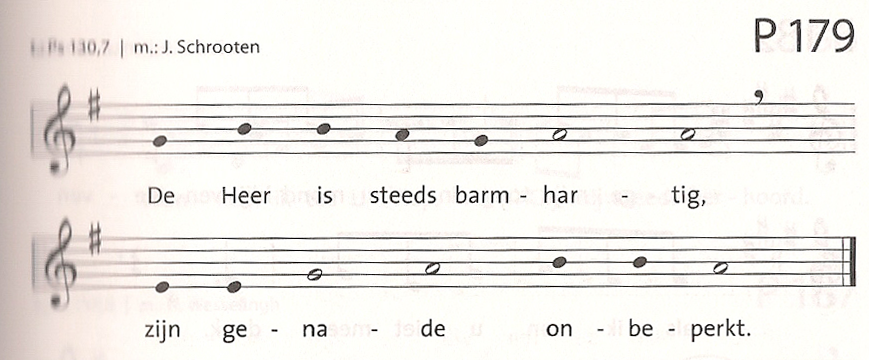 Uit de diepte roep ik, Heer
luister naar mijn stem
Wil aandachtig horen
naar mijn smeekgebedAls Gij de zonden blijft gedenken
Heer, wie houdt dan stand?
Maar bij U vind ik vergeving
daarom zoekt mijn hart naar UOp de Heer stel ik mijn hoop,Op zijn woord vertrouw ikGretig zie ik naar Hem uitmeer dan de wachters in de ochtendWant de Heer is steeds barmhartig,Zijn genade onbeperktHij zal Israël verlossenvan zijn ongerechtigheidBij de bereiding van de gaven 		 ZJ 320 Erbarm U, GodNa de communie 			 ZJ 539 Dit lied gaat over Jezus ( str. 1,3,7)